Załącznik do Statutu Stowarzyszenia Osób Niepełnosprawnych „Przystań”w Ostrowi Mazowieckiej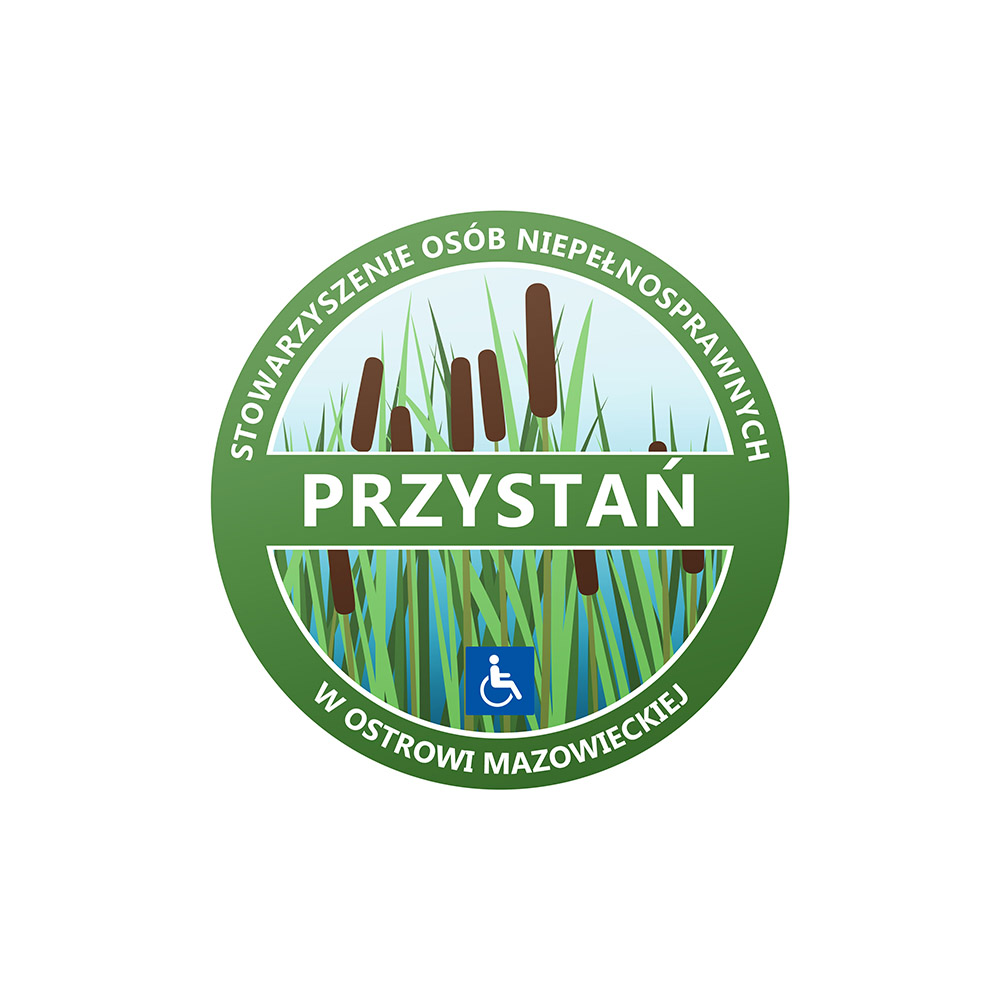 